Cyflwyniad i Raglennu BBC Micro:BitY Rhaglen: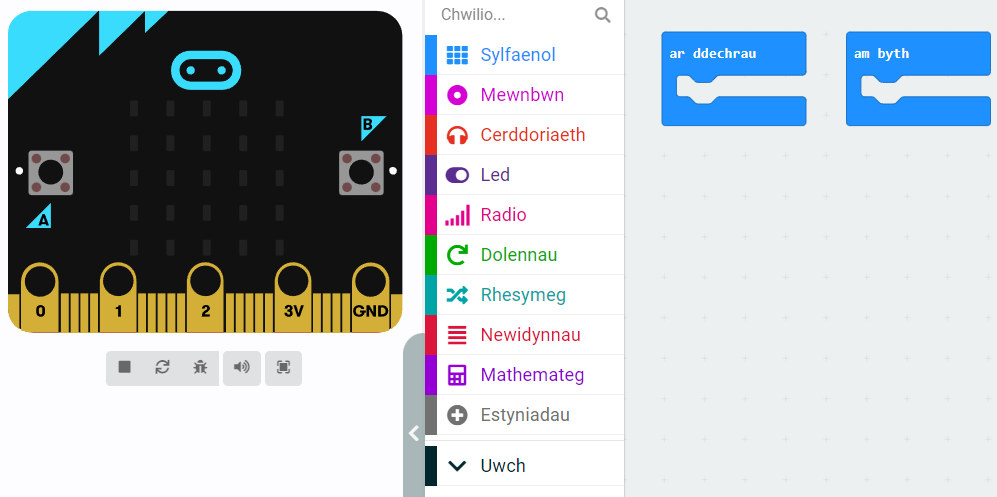 Sylwch: Dim ond un bloc ‘ar ddechrau’ ac un bloc ‘am byth’ ddylai fod gennych chi mewn unrhyw raglen.Gallwch glicio a llusgo blociau codio o'r ddewislen i mewn i'ch rhaglen: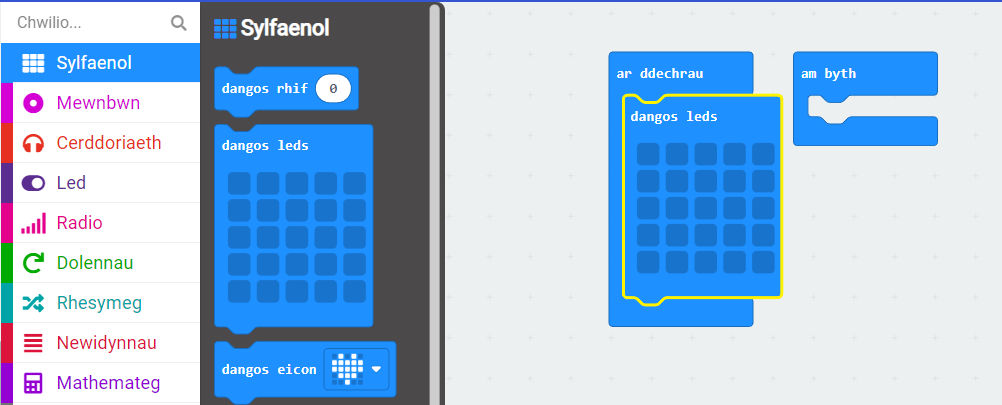 Her Un: Y Sgrin GychwynSefydlu eich dilyniant cychwynnol eich hun ar gyfer eich Micro:Bit.Gallwch ddylunio eich delwedd gychwynnol eich hun drwy glicio ar y sgwariau yn y bloc 'dangos leds'.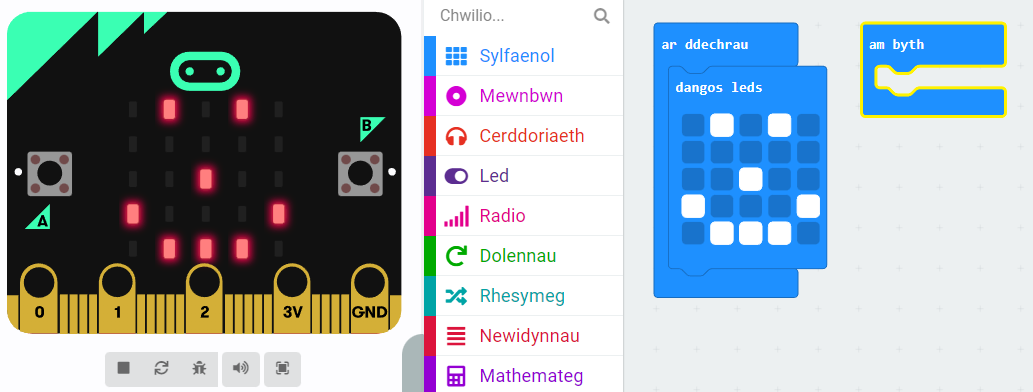 Neu cewch ddefnyddio'r bloc 'dangos eicon' er mwyn dewis delwedd.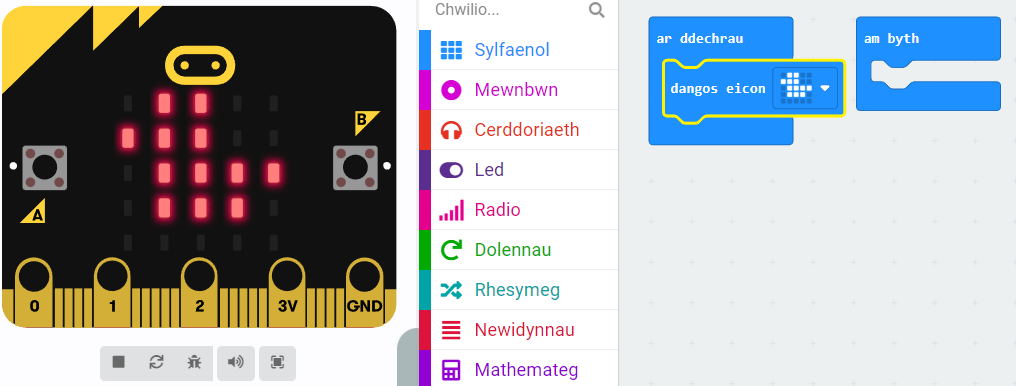 Bydd angen i chi wedyn benderfynu am ba hyd y bydd y ddelwedd yn aros ar y sgrîn drwy ychwanegu bloc 'oedi' oddi tano. Mesurir yr oediad mewn microeiliadau (ms). Mae 1000ms mewn un eiliad.Gallwch ychwanegu neges gan ddefnyddio'r bloc 'dangos testun'.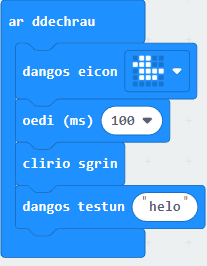 Mae'n cymryd amser i bob llythyren sgrolio ar draws y sgrin, felly mae'n syniad da cadw unrhyw negeseuon yn fyr.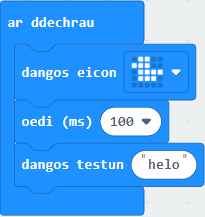 Efallai yr hoffech ychwanegu bloc 'clirio sgrin' cyn dangos y neges. Nawr ceisiwch gael y neges i ymddangos cyn y ddelwedd.Gallwch ddefnyddio'r rheolyddion efelychu i brofi eich rhaglen. Bydd y botwm saeth gylchol yn ailgychwyn y rhaglen.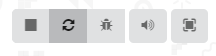 Ychwanegol: Animeiddiad Sgrin GychwynAllwch chi gynhyrchu animeiddiad byr gan ddefnyddio dau lun a'r 'bloc ailadrodd' yn lle cael un ddelwedd?Er enghraifft: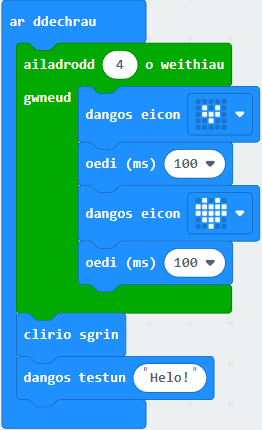 Ceisiwch gopïo hwn yn eich rhaglen.Sylwch fod hwn yn defnyddio bloc gwyrdd o god o'r ddewislen Dolennau.Gallwch benderfynu sawl gwaith mae'n ailadrodd yn y bloc gwyrdd trwy newid y rhif.Gallwch roi cynnig ar wahanol ddelweddau ond cofiwch ddefnyddio saib ar ôl pob un bob amser neu bydd yn ymddangos ac yn diflannu'n rhy gyflym.Her Dau: Defnyddio BotymauMae gan y Micro:Bit sawl mewnbwn gwahanol gan gynnwys dau fotwm.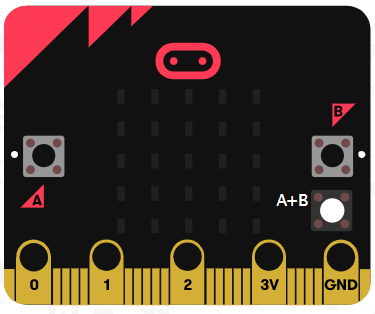 Gan mai dim ond gyda llygoden y gellir clicio ar yr efelychydd, ni allwn wasgu'r ddau fotwm ar yr un pryd, felly mae arno fotwm gwyn ychwanegol wedi'i labelu A+B i'w ddefnyddio.Sylwch: Dim ond ar ôl i chi gynnwys ei floc yn eich cod y bydd y botwm hwn yn ymddangos.Gallwn raglennu'r Micro:Bit i wneud pethau gwahanol yn dibynnu ar ba fotwm sy'n cael ei wasgu.Mae tri dewis o fewnbwn botwm: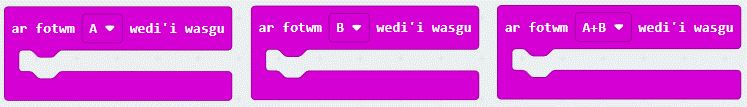 Ceir hyd i'r bloc hwn i'w yn newislen y blociau Mewnbwn.Gallwn nawr ddweud wrth y Micro:Bit am ddangos delwedd wahanol ar gyfer pob botwm sy'n cael ei wasgu.Er enghraifft: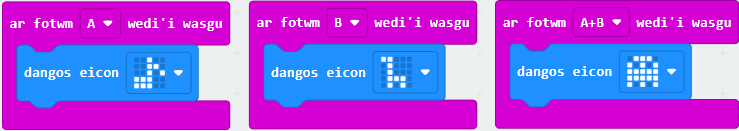 Gallech hefyd gynnwys negeseuon a/neu animeiddiadau ar gyfer pob botwm yn yr un ffordd ag y gwnaethom ar gyfer y sgrin gychwyn yn Her Un.Ychwanegol: Mewnbynnau EraillMae gan y Micro:Bit synwyryddion sy'n ymwybodol ei fod yn symud, yn ysgwyd, yn gogwyddo, yn cwympo ac yn taro rhywbeth.Gellir ychwanegu'r rhain trwy ddefnyddio'r bloc mewnbwn 'ar ysgwyd' fel y gwelir yma: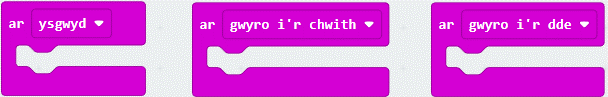 Os byddwch chi'n cynnwys y tri bloc yma yn eich cod, bydd eich efelychydd yn newid eto. Ychwanegir botwm ysgwyd a bydd y Micro:Bit yn gwyro pan fyddwch yn symud y llygoden drosto.Sut bydd eich Micro:Bit yn ymateb i gael ei ysgwyd neu ei wyro?Her Tri: Ychwanegu SainMae gan y Micro:Bit seinydd sy'n gallu chwarae amrywiaeth o wahanol donau. 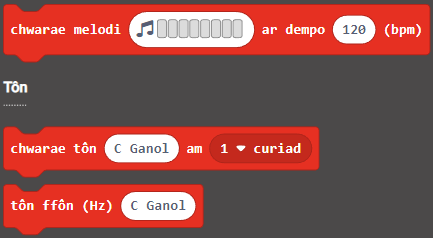 Mae'r blociau ar gyfer cynnwys sain yn adran Cerddoriaeth y ddewislen.Gallwch gynnwys blociau alawon, blociau nodau a/neu flociau tôn ganuCeisiwch ychwanegu gwahanol effeithiau sain at bob un o'ch blociau mewnbwn.Cynhwyswch y bloc 'gosod lefel sain' yn adran 'ar ddechrau' eich rhaglen a newidiwch y rhif i 50. Bydd hyn yn galluogi pobl i glywed eu Micro:Bit eu hunain ar ôl iddo gael ei lawrlwytho heb foddi sŵn rhai eraill.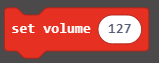 Lawrlwytho i BBC Micro:BitDim ond blaen y cyfrifiadur Micro:Bit y mae'r efelychydd yn ei ddangos. Ar gyfer y cam hwn mae angen inni edrych ar y cefn.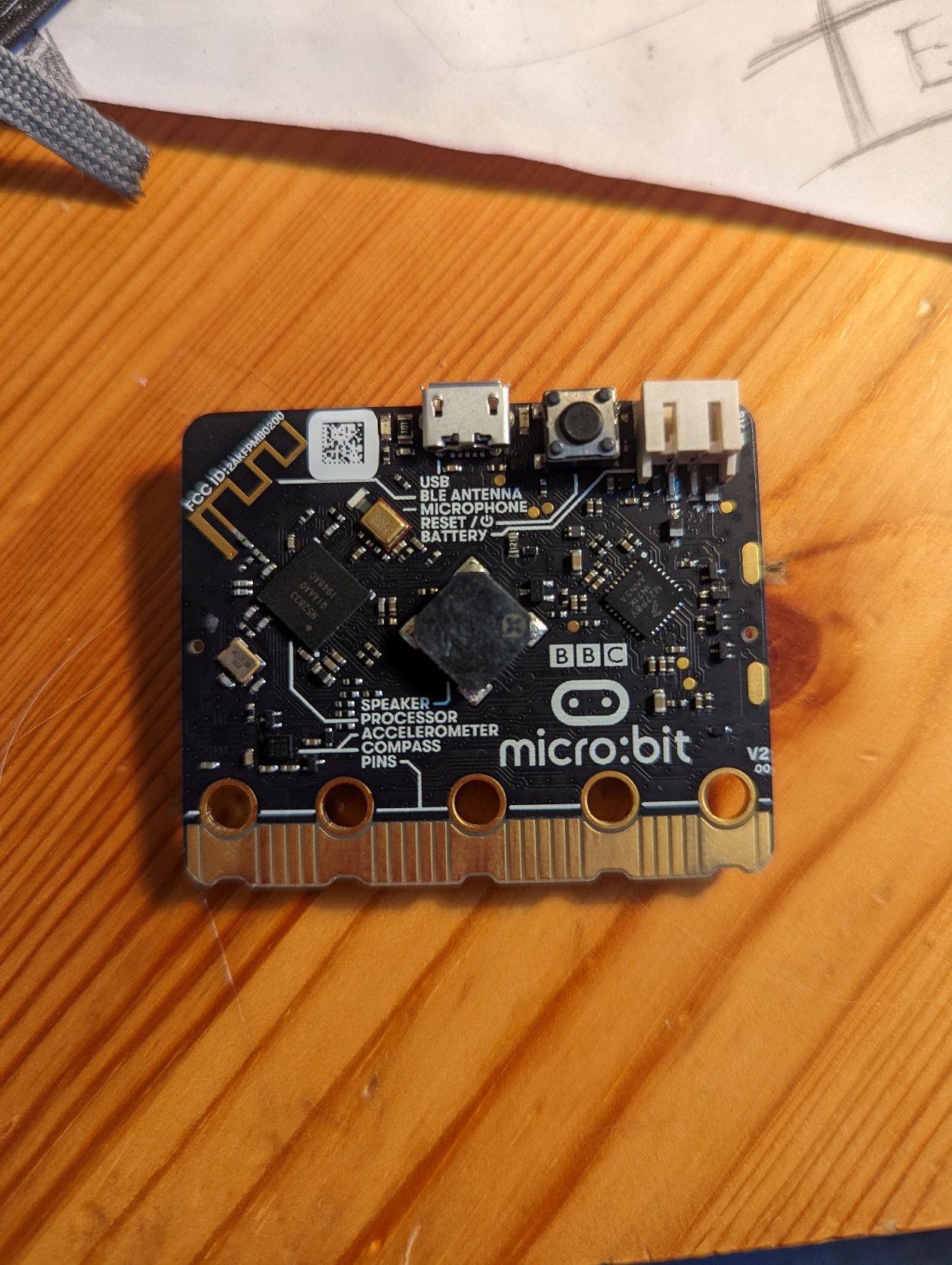 Yn gyntaf bydd angen i ni gysylltu pecyn batri i'r Micro:Bit, yna ei droi i fynd er mwyn rhedeg y rhaglen brawf sydd eisoes wedi'i gosod arno.Dilynwch y cyfarwyddiadau ar y sgrin i wneud yn siŵr bod yr holl fewnbynnau a'r synwyryddion yn gweithio.Nawr cysylltwch y Micro:Bit i'r cyfrifiadur gyda'r ceblau a ddarperir.Ar ôl ei blygio i mewn, dewiswch y botwm ... wrth ymyl y botwm Lawrlwytho: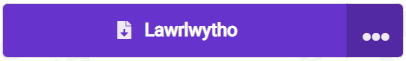 Dilynwch y cyfarwyddiadau i gysylltu eich Micro:BitNawr, pwyswch y botwm Lawrlwytho a ddylai edrych fel hyn: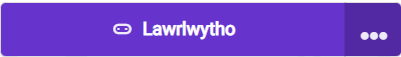 Nawr gallwch chi ddad-blygio'r Micro:Bit o'r cyfrifiadur a phrofi eich rhaglen.